АДМИНИСТРАЦИЯ МУНИЦИПАЛЬНОГО ОБРАЗОВАНИЯСЕЛЬСКОГО ПОСЕЛЕНИЯ «КОЛЕСОВСКОЕ»КАБАНСКОГО РАЙОНА РЕСПУБЛИКИ БУРЯТИЯ(АДМИНИСТРАЦИЯ МО СП «КОЛЕСОВСКОЕ»)БУРЯАД УЛАСАЙ КАБАНСКЫН АЙМАГАЙ «КОЛЕСОВСКОЕ» ГЭhЭНhОМОНОЙ НЮТАГ ЗАСАГАЙ БАЙГУУЛАМЖЫН ЗАХИРГААНПОСТАНОВЛЕНИЕ14.04.2023                                                                                                               №  14    с. Большое КолесовоОб утверждении регламента работы согласительной комиссии по вопросу согласования местоположения границ земельных участков при выполнении комплексных  кадастровых 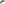 работ на территории МО СП «Колесовское»      В соответствии с частью 5 статьи 42.10 Федерального закона от 24.07.2007 года № 221-ФЗ «О государственном кадастре недвижимости», ПОСТАНОВЛЯЮ: 1. Признать утратившим силу Постановление Администрации МО СП «Колесовское» от 01.11.2012 года № 33 «Об утверждении Административного регламента исполнения функции по муниципальному земельному контролю на территории МО СП «Колесовское».2. Обнародовать настоящее постановление в установленном порядке и разместить на официальном сайте Администрации МО СП «Колесовское».3. Настоящее Постановление  вступает в силу с момента его обнародования.4.Контроль за исполнением настоящего Постановления оставляю за собой.Глава 		    	                                                  	       С.В. ПеревозниковУТВЕРЖДЕНПостановлением Администрации МО СП «Колесовское» от 14.04.2023 года № 14РЕГЛАМЕНТработы согласительной комиссии по вопросу согласования местоположения границ земельных участков при выполнении комплексных  кадастровых работ на территории муниципального образования сельского поселения «Колесовское»1. Общие положения.Настоящий регламент устанавливает процедуру формирования и деятельности согласительной комиссии по вопросу согласования местоположения границ земельных участков при выполнении комплексных  кадастровых работ на территории муниципального образования сельского поселения «Колесовское» (далее - согласительная комиссия).Согласование местоположения границ земельных участков при выполнении комплексных кадастровых работ осуществляется согласительной комиссией, формируемой в течение двадцати рабочих дней  со дня заключения контракта на выполнение комплексных кадастровых работ Администрацией МО СП «Колесовское»,  либо Администрацией МО «Кабанский район», если объекты комплексных кадастровых работ расположены на межселенной территории.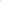  В состав согласительной комиссии включаются:1.3.1. Представитель Администрации МО СП «Колесовское», а также Администрации МО «Кабанский район», если в состав его территории входят указанные поселения или если объекты комплексных кадастровых работ расположены на межселенной территории;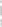 1.3.2.  Представитель уполномоченного в области градостроительной деятельности Администрации МО СП «Колесовское»;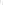 1.3.3. Представитель Управления Федеральной службы государственнойрегистрации, кадастра и картографии по Республике Бурятия вКабанском районе;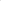 1.4. Председателем согласительной комиссии является глава муниципального образования сельского поселения «Колесовское», либо глава муниципального образования «Кабанский район», если объекты комплексных кадастровых работ расположены на межселенной территории, либо уполномоченное ими  лицо.2. Полномочия согласительной комиссии2.1. К полномочиям согласительной комиссии относятся: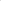 2.1.1. Рассмотрение возражений заинтересованных лиц относительно местоположения границ земельных участков с лицами, обладающими смежными земельными участками на праве: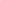 собственности (за исключением случаев, если такие смежные земельные участки, находящиеся в государственной или муниципальной собственности, предоставлены гражданам в пожизненное наследуемое владение, постоянное (бессрочное) пользование либо юридическим лицам, не являющимся государственными или муниципальными учреждениям либо казенными предприятиями, в постоянное  (бессрочное пользование);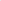 пожизненного наследуемого владения;постоянного (бессрочного) пользования (за исключением случаев, если такие смежные земельные участки предоставлены государственным или муниципальным учреждениям,  казённым предприятиям, органам государственной власти или органам местного самоуправления в постоянное (бессрочное) пользование);4) аренды (если такие смежные земельные участки находятся в государственной или муниципальной собственности и соответствующий договор аренды заключен на срок более чем пять лет).2.1.2. Подготовка заключения согласительной комиссии о результатах рассмотрения возражений заинтересованных лиц относительно местоположения границ земельных участков, в том числе о нецелесообразности изменения проекта карты-плана территории в случае необоснованности таких возражений или о необходимости изменения исполнителем комплексных кадастровых работ карты-плана территории в соответствии с такими возражениями; 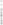 2.1.3. Оформление акта согласования местоположения границ при выполнении комплексных кадастровых работ;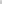 2.1.4. Разъяснение заинтересованным лицам, указанным в п. 2.1.1. настоящего Регламента, возможности разрешения земельного спора о местоположении грани земельных участков в судебном порядке.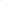 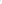 3. Порядок работы согласительной комиссии3.1. В целях согласования местоположения границ земельных участков являющихся объектами комплексных кадастровых работ и расположенных границах территории выполнения этих работ, согласительная комиссия проводит заседание, на которое приглашаются заинтересованные  лица, указанные в пункте 2.1.1. настоящего Регламента,  и исполнитель комплексных кадастровых работ.3.2. Согласительная комиссия обеспечивает ознакомление любых лиц проектом карты-плана территории, в том числе в форме документа на бумажном носителе.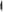 3.3. На заседании согласительной комиссии по вопросу согласования местоположения границ земельных участков представляется проект карты-плана территории, разъясняются результаты выполнения комплексных кадастровых работ порядок согласования местоположения границ земельных участков и регламент работы согласительной комиссии.3.4. Возражения заинтересованного лица относительно местоположения границ земельного участка могут быть предоставлены , в письменной форме в согласительную комиссию в период со дня опубликования извещения о проведении заседания согласительной комиссии по вопросу согласования местоположения границ земельных участков до дня проведения данного заседания, а также в течение тридцати пяти календарных дней со дня проведения первого заседания согласительной комиссии.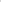 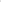 3.5. Возражения относительно местоположения границ земельного участка должны содержать сведения о лице, направившем данные возражения, в том числе фамилию, имя и (при наличии) отчество, а также адрес правообладателя и (или) адрес электронной почты правообладателя, реквизиты документа, удостоверяющего его личность, обоснование причин его несогласия с местоположением границ земельного участка, кадастровый номер земельного участка (при наличии) или обозначение образуемого земельного участка в соответствии с проектом карты-плана территории. К указанным возражениям должны быть приложены копии документов, подтверждающих право лица, направившего данные возражения, на такой земельный участок, или иные документы, устанавливающие или удостоверяющие права на такой земельный участок, а также документы, определяющие или определявшие местоположение границ при образовании такого земельного участка (при наличии).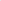 3.6. Акты согласования местоположения границ при выполнении комплексных кадастровых работ и заключения согласительной комиссии оформляются согласительной комиссией в форме документов на бумажном носителе, которые хранятся органом, сформировавшим согласительную комиссию.3.7. При согласовании местоположения границ или частей границ земельного участка в рамках выполнения комплексных кадастровых работ местоположение таких границ или их частей считается: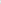 согласованным, если возражения относительно местоположения границ или частей границ земельного участка не представлены заинтересованными лицами, а также в случае, если местоположение таких границ или частей границ установлено на основании вступившего в законную силу судебного акта, в том числе в связи с рассмотрен земельного спора о местоположении границ земельного участка;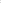 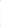 спорным , если возражения относительно местоположения границ или частей границ земельного участка представлены заинтересованными лицами, за исключение случаев, если земельный спор о местоположении границ земельного участка был разрешен в судебном порядке.Работа согласительной комиссии осуществляется путем личного участия ее членов в рассмотрении вопросов (в случае болезни члена согласительной комиссии, а также по иным уважительным причинам для участия в работе согласительной комиссии может быть направлено замещающее его лицо).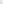 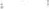 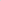 Работу согласительной комиссии организует, ведет заседания председатель согласительной комиссии.Согласительная комиссия правомочна решать вопросы, если на ее заседании присутствует не менее двух третей от установленного числа ее членов.Члены согласительной комиссии участвуют в ее работе с правом решающего голоса.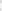 Согласительная комиссия принимает решения по рассматриваемым вопросам открытым голосованием большинством голосов от числа присутствующих на заседании членов согласительной комиссии. При равенстве голосов правом решающего голоса обладает председательствующий на заседании согласительной комиссии.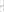 По результатам работы согласительной комиссии составляется протокол заседания согласительной комиссии, а также составляется заключение согласительной комиссии о результатах рассмотрения возражений относительно местоположения границ земельных участков.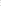 В течение двадцати рабочих дней со дня истечения срока представления возражений согласительная комиссия направляет заказчику комплексных кадастровых работ  для утверждения оформленный исполнителем комплексных кадастровых работ проект карты-плана территории в окончательной редакции и необходимые для его утверждения материалы заседания согласительной комиссии.Контроль за выполнением решений протокола согласительной комиссии возлагается на председателя согласительной комиссии.